Zgierz dn. 10.11.2022 r. ZP.272.21.2022.MW/6INFORMACJA O PYTANIACH
I ODPOWIEDZIACH DO TREŚCI SWZ II
zmiana terminu otwarciaNa podstawie art. 284 ustawy z dnia 11 września 2019 r.  Prawo zamówień publicznych (tj. Dz. U. z 2022 r. poz. 1710  ze zm.  – dalej zwanej Ustawą) Powiat Zgierski w imieniu, którego działa Zarząd Powiatu Zgierskiego (dalej zwany Zamawiającym) udziela wyjaśnień  do treści Specyfikacji Warunków Zamówienia (dalej zwanej SWZ), w postępowaniu pn.: pn.: „Odnowa nawierzchni 
w drodze powiatowej nr 5168E relacji Aleksandrów Łódzki – Łęczyca na odcinku Ignacew Rozlazły - Parzęczew”PYTANIA WYKONAWCY : Przesyłam pytania do przetargu:Dotyczy odcinka I 18+100 ÷ 18+880 , tj. autostrada A2 – Parzęczew skrzyż. z DP 5137E:Prosimy o podanie na jaką głębokość należy przyjąć korytowanie w poz. nr 6 przedmiaru robót.Prosimy o potwierdzenie, że dla chodników Zamawiający przewidział wykonanie tylko jednej warstwy podbudowy ze stabilizacji 5Mpa, gr. 12cm.Prosimy o potwierdzenie, że dla zjazdów Zamawiający przewidział wykonanie tylko jednej warstwy podbudowy z kruszywa 0/31,5, gr. 16cm.Prosimy o informację czy frezowanie planimetryczne z poz. 12 przedmiaru należy wykonać tylko pod warstwę wyrównawczą z poz. 15.Prosimy o informację czy prace z poz. 13 przedmiaru, dotyczą konstrukcji jezdni w całym jej przekroju czy tylko np. na poszerzeniu jezdni. Prosimy o podanie wyliczeń do przyjętej ilości 400m2.Prosimy o podanie kategorii obciążenia ruchem dla której mają zostać przyjęte mieszanki mineralno-asfaltowe.Prosimy o informację czy zgodnie z SST, do wyceny należy przyjąć warstwę ścieralną AC11S na asfalcie modyfikowanym PMB 45/80-55.Prosimy o uzupełnienie SST dla warstwy wyrównawczej o rodzaj mieszanki, jaki należy zastosować.Prosimy o określenie czy oznakowanie poziome należy wykonać jako cienko czy grubowarstwowe.  Prosimy o podanie jakiego zakresu prac dotyczy poz. 26 przedmiaru. Czy pobocze jest do wykonania tylko jednej stronie remontowanego odcinka na szerokości ok. 0,5m ?Dotyczy odcinka II 17+135 ÷ 17+650 , tj. Ignacew – autostrada A2:Prosimy o podanie jakiego zakresu prac dotyczy poz. 5 przedmiaru. Czy pobocze jest do wykonania po obu stronach remontowanego odcinka na szerokości 1m ?ODPOWIEDZI ZAMAWIAJĄCEGO :Dotyczy odcinka I Ad. 1.  Roboty mają charakter remontu odtworzeniowego – głębokość koryta pod chodniki wynika 
z przyjętych  grubości warstw konstrukcyjnych.Ad. 2.  Stabilizacja 5 Mpa  gr. 12cm + PCP gr. 3 cmAd. 3.  Kruszywo 0/31,5 gr. 16cm + PCP gr. 3 cm Ad. 4.  Zamawiający przewidział w etapie I, dla potrzeb ułożenia warstwy ścieralnej, wykonanie frezowania planimetrycznego na odcinku od strony sygnalizacji świetnej oraz warstwy wyrównawczej, na odcinku  od strony A2.Ad. 5.   Roboty dotyczą punktowych napraw konstrukcji jezdni w miejscach, gdzie spękania siatkowe świadczą o utracie nośności nawierzchniAd. 6.    KR 3Ad. 7.    Zamawiający dopuszcza zastosowanie w warstwie ścieralnej mieszanki BA – AC na asfalcie 50/70 dla kategorii ruchu KR 3.Ad. 8.    AC 16WAd. 9.     Oznakowanie poziome cienkowarstwowe.Ad.10.   Pobocze jednostronne Dotyczy odcinka IIAd. 1. Pobocze obustronne szerokości 1 m na całej długości odcinka.W związku z wprowadzonymi do treści SWZ, zmianami Zamawiający przedłuża termin składania ofert o czas niezbędny na przygotowanie ofert. Na podstawie art. 286 ust. 3 ustawy Prawo Zamówień Publicznych zmianie ulegają pierwotne terminy. Po zmianie treść SWZ, otrzymuje następujące brzmienie:TERMIN ZWIĄZANIA OFERTĄTermin związania ofertą wynosi 30 dni. Pierwszym dniem terminu związania ofertą jest dzień, w którym upływa termin składania ofert, to oznacza, że termin związania ofertą upływa w dniu 17.12.2022 r.SPOSÓB ORAZ TERMIN SKŁADANIA OFERT „Ofertę należy złożyć za pośrednictwem platformazakupowa.pl pod adresem: https://platformazakupowa.pl/pn/powiat_zgierz, nie później niż do dnia 18.11.2022 r. 
do godz. 10:00TERMIN OTWARCIA OFERT ORAZ CZYNNOŚCI ZWIĄZANE Z OTWARCIEM OFERT Otwarcie ofert nastąpi w dniu 18.11.2022 o godz. 10:30 na komputerze Zamawiającego, po odszyfrowaniu i pobraniu za pośrednictwem platformazakupowa.pl, złożonych ofert. Zgodnie z art. 271 ust. 2 Ustawy udzielone odpowiedzi prowadzą do zmiany ogłoszenia o zamówieniu nr: 2022/BZP 00406645/01 z dnia 24.10.2022 r.  Ogłoszenie o zamianie ogłoszenia zostało wprowadzone w dniu 10.11.2022 r. pod nr 2022/BZP 00433730/01.PouczenieOd niezgodnej z przepisami Ustawy czynności Zamawiającego podjętej w postępowaniu 
o udzielenie zamówienia lub zaniechania czynności, do której Zamawiający jest zobowiązany na podstawie Ustawy Wykonawcy przysługują środki ochrony prawnej.	 							Zarząd Powiatu Zgierskiego___________________________________________________( podpis Kierownika Zamawiającego lub osoby upoważnionej)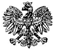 ZARZĄD  POWIATU  ZGIERSKIEGO95-100 Zgierz, ul. Sadowa 6atel. (42) 288 81 00,  fax (42) 719 08 16zarzad@powiat.zgierz.pl,    www.powiat.zgierz.pl